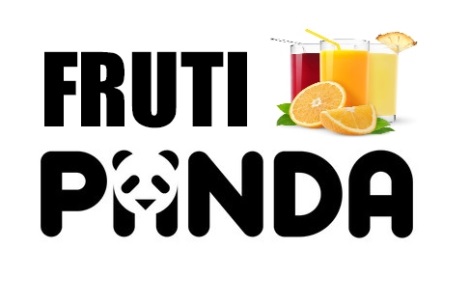 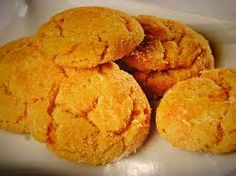 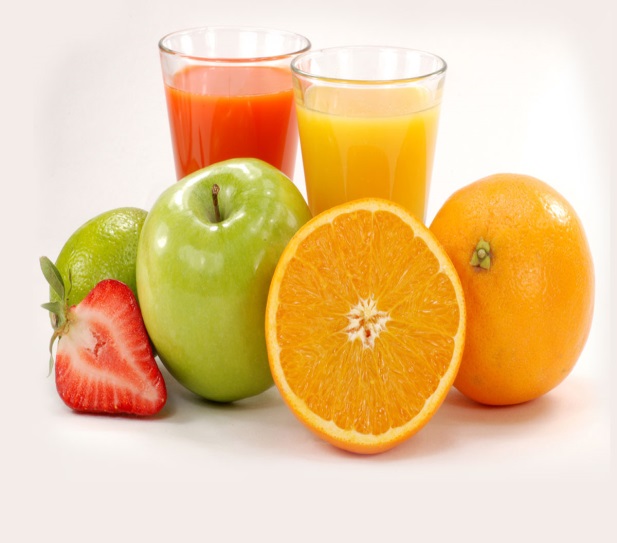 Centro: UNIDAD EDUCATIVA BOLIVARDirección: SUCRE Y ARGENTINA, TULCAN, 4, CARCHI, EcuadorCorreo Electrónico: fruti.panda.bolivar@gmail.comWeb/Blog: www.institutobolivar.edu.ec